КОНКУРС  ЧТЕЦОВ!!!«Победа подарила нам мирную жизнь»28 апреля 2016 года в 14.10ч в актовом зале МБОУ «Школа № 62»Список участников:1а - Худиев Мехди "Сталинград" Сергей Орлов1б – Никитин Всеволод «На что похожа война» Сергей Островой3а – Восьмерикова Ксения «Мордочка, хвост и четыре ноги» Борис Заходер3а – Худиева Шанай «Васильки» Кежун Бронислав4а – Захарова Елизавета, Зубкова Екатерина «Памяти защитников» Ольга Бергольц4б - Гуламова Сахиба «Птичье молоко» Берулава4б - Тюрикова Анастасия «Дед и сад» Глеб Горбовский 5б – Солдатов Сергей «Разговор с дедом» Наталья Майданик,  5б - Валерия Плотникова «У обелиска» Семён Пивоваров  5б - Зинаида Керимова6б – Крашенников Данил «Нашей Победе 70 лет» Наталья Майданик 6б – Жаринова Жанна 6б Керимова Нигар 6б - Ишунов Никита «Майор привез мальчишку на лафете» Константин Симонов 6а – Баташева Вероника «Земля» М. Степанова 6а - Васев Владислав «Прадедушка» Мосягина Любовь 7б – Смирнова  Надежда «Алешенька» Андрей Дементьев, 7б -  Инжаева Анна «Женские плечи»  Михаил Исаковский 7а  - Смородов Никита «Осторожно, дети» Юлия Друнина  8б  - Савельева Евгения  10а – Цирдава Алина   11б – Юлия Темнова «Фотография» Римма КазаковаСостав жюри:Фурсова Е.Л. – руководитель объединения ДО «Школа Театра и Этикета»Кирсанова Ж.Ю. – учитель русского языка и литературыНовикова Д.Г. – учитель русского языка и литературыХоружко Н.Н. – библиотекарь, руководитель объединения ДО «Библиомир»Шестакова А.А. – старший вожатый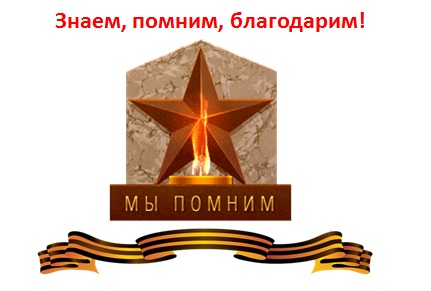 